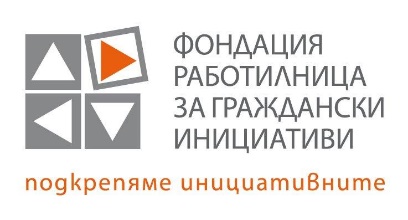 Образец № 4Образец на ценово предложениеЦЕНОВО ПРЕДЛОЖЕНИЕОт:_____________________________________________________________________________________(наименование на кандидата)ЦЕНА И УСЛОВИЯ НА ДОСТАВКА НА САМОЛЕТНИ БИЛЕТИ И ХОТЕЛСКО НАСТАНЯВАНЕИзпълнението на предмета на процедурата ще извършим при следните цени:Приемаме, че начинът на плащане на поръчката е съгласно договора за нейното възлагане.Приемаме, че единствено и само ние ще бъдем отговорни за евентуално допуснати грешки или пропуски в изчисленията на предложените от нас цени.  ДАТА: _________2022  г.			        ПОДПИС и ПЕЧАТ:_________________________________________________________________(име и фамилия)___________________________________________(длъжност на представляващия кандидата)Предложена ценаСтойност в лева без ДДСсловомЦеново предложение за осигуряване на самолетни билети и хотелско настаняване в  Брюксел, БелгияТакси и цени (комисионни) за услугиСтойност в лева без ДДСсловомТакса за обслужване в лева при закупуване на самолетни билети 